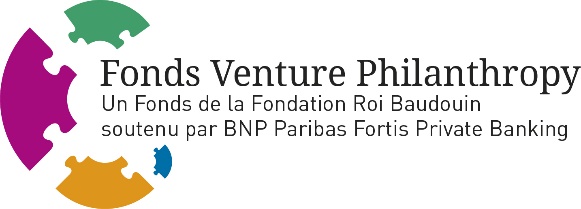 ANNEXE 1 – Budget /Demande de soutienVeuillez compléter le tableau en tenant compte des éléments suivants :Le Fonds Venture Philanthropy peut apporter une aide financière maximale de 80 000 euros répartis sur 3 ansBudget estimé pour la consultance : la consultance doit constituer l'essentiel (min. 50% du soutien demandé) de votre soutien du Fonds Venture Philanthropy et doit être préalable aux investissementsBudget estimé pour les investissements : ce budget peut être amené à évoluer en fonction des résultats des missions de consultanceTotal : budget total nécessaire à la mise en œuvre de votre initiative. Ce qui vous est demandé ici est une estimation a priori des coûts liés à votre souhait de renforcement structurel.Financement attendu de la part du Fonds VP : le montant total du soutien financier que vous sollicitez auprès duFonds Venture Philanthropy(Merci d’encoder les montants sans points ni virgules)Nombre de jours-hommesTaux journalier en EURBudget en EURBudget estimé pour la consultance (*)Budget estimé pour les investissementsTotalFinancement attendu de la part du Fonds VP (**)Financement attendu de la part du Fonds VP (**)Financement attendu de la part du Fonds VP (**)